Публичное обсуждение проекта постановления администрации «О продлении срока реализации и внесении изменений в муниципальную целевую программу «Содержание и ремонт автомобильных дорог общего пользования в муниципальном образовании Новоандреевское сельское поселение Симферопольского района Республики Крым на 2017 год» на 2018-2019 года.	Публичное обсуждение проекта постановления администрации «О продлении срока реализации и внесении изменений в муниципальную целевую программу «Содержание и ремонт автомобильных дорог общего пользования в муниципальном образовании Новоандреевское сельское поселение Симферопольского района Республики Крым на 2017 год» на 2018-2019 года», проводится в течение 10 календарных дней со дня его размещения на информационном стенде по адресу: Республика Крым, Симферопольский район, с. Новоандреевка, ул. Победы, 36 и на официальном сайте (новоандреевска.рф):срок начала проведения публичного обсуждения–04 июня 2017 года.	срок завершения проведения публичного обсуждения –14 июня 2017 годаОфициальный адрес электронной почты для направления в электронной форме замечаний и предложений к проекту муниципальной программы: n-a297511@yandex.ruКонтактное лицо: Носовский Максим Леонидович  +7 (3652) -23-62-40Замечания и предложения представителей общественности к проекту муниципальной программы должны соответствовать требованиям, предъявляемым к обращениям граждан, установленным Федеральным законом от 2 мая 2006 года № 59-ФЗ «О порядке рассмотрения обращений граждан Российской Федерации».Замечания и предложения представителей общественности к проекту муниципальной программы, поступившие после срока завершения проведения публичного обсуждения проекта муниципальной программы, не учитываются при его доработке и рассматриваются в порядке, установленном Федеральным законом от 2 мая 2006 года № 59-ФЗ «О порядке рассмотрения обращений граждан Российской Федерации».						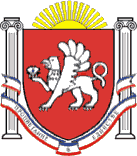 Администрация Новоандреевского сельского поселенияСимферопольского района Республики Крым_____________________________________________________________________________________ПРОЕКТПОСТАНОВЛЕНИЕ ____ июня 2017 г.  				     № ____				     с. НовоандреевкаО продлении срока реализации и внесении изменений в муниципальную целевую программу «Содержание и ремонт автомобильных дорог общего пользования в муниципальном образовании Новоандреевское сельское поселение Симферопольского района Республики Крым на 2017 год» на 2018-2019 годаВ целях выполнения мероприятий муниципальной программы «Содержание и ремонт автомобильных дорог общего пользования в муниципальном образовании Новоандреевское сельское поселение Симферопольского района Республики Крым на 2017 год», а также приведения автомобильных дорог Новоандреевского сельского поселения в соответствие с действующими стандартами руководствуясь Федеральным законом от 06.10.2003 №131-ФЗ «Об общих принципах организации местного самоуправления в Российской Федерации», постановлением администрации Новоандреевского сельского поселения от 29 мая 2015 года № 40 «Об утверждении Порядка разработки,  реализации и оценки эффективности муниципальных программ Новоандреевского сельского поселенияАдминистрация Новоандреевского  сельского поселения ПОСТАНОВЛЯЕТ:1. Продлить срок реализации программы на 2018-2019 года2. Внести изменения в муниципальную целевую программу «Содержание и ремонт автомобильных дорог общего пользования в муниципальном образовании Новоандреевское сельское поселение Симферопольского района Республики Крым на 2017 год» изложив ее в новой редакции (согласно приложению).2. Обнародовать настоящее постановление путем размещения его на информационном стенде администрации Новоандреевского сельского поселения (первый этаж здания администрации Новоандреевского сельского поселения, расположенного по адресу: Симферопольский р-н., с. Новоандреевка, ул. Победы 36), а также разместить его на официальном сайте Новоандреевского сельского поселения (новоандреевка.рф).3. Настоящее постановление вступает в силу с момента его обнародования.Председатель Новоандреевского сельского совета – глава администрацииНовоандреевского сельского поселения					В.Ю. Вайсбейн Утвержденопостановлением администрацииНовоандреевского  сельского поселенияСимферопольского района Республики Крым  от ________2017г. № ____Муниципальная целевая программа«Содержание и ремонт автомобильных дорог общего пользования в муниципальном образовании Новоандреевское сельское поселение Симферопольского района Республики Крым на 2017 -2019 года» ПАСПОРТМуниципальной целевой  программы «Содержание и ремонт автомобильных дорог общего пользования в муниципальном образовании Новоандреевское сельское поселение Симферопольского района Республики Крым на 2017 – 2019 года»Характеристика текущего состояния, основные проблемы соответствующей сферы социально-экономического развития Новоандреевского сельского поселения Симферопольского района Республики Крым, показатели и анализ социальных, финансово-экономических и прочих рисков реализации муниципальной программыВ настоящее время протяженность   автомобильных дорог общего пользования местного значения Новоандреевского сельского поселения Симферопольского района Республики Крым составляет 22,,4 км, из них имеют асфальтобетонное покрытие   21,5 км, грунтовое  покрытием — 0,9 км.Автомобильные дороги подвержены влиянию окружающей среды, хозяйственной деятельности человека и постоянному воздействию транспортных средств, в результате чего меняется технико-эксплуатационное состояние дорог. Для их соответствия нормативным требованиям необходимо выполнение различных видов дорожных работ:- содержание автомобильной дороги - комплекс работ по поддержанию надлежащего технического состояния автомобильной дороги, оценке ее технического состояния, а также по организации и обеспечению безопасности дорожного движения;- ремонт автомобильной дороги - комплекс работ по восстановлению транспортно-эксплуатационных характеристик автомобильной дороги, при выполнении которых не затрагиваются конструктивные и иные характеристики надежности и безопасности автомобильной дороги;- капитальный ремонт автомобильной дороги - комплекс работ по замене и (или) восстановлению конструктивных элементов автомобильной дороги, дорожных сооружений и (или) их частей, выполнение которых осуществляется в пределах установленных допустимых значений и технических характеристик класса и категории автомобильной дороги.  И при выполнении которых затрагиваются конструктивные и иные характеристики надежности и безопасности автомобильной дороги, не изменяются границы полосы отвода автомобильной дороги;- реконструкция автомобильной дороги - комплекс работ, при выполнении которых осуществляются изменения параметров автомобильной дороги, ее участков, ведущие к изменению класса и (или) категории автомобильной дороги либо влекущие за собой изменение границы полосы отвода автомобильной дороги.Состояние сети дорог определяется своевременностью, полнотой и качеством выполнения работ по содержанию, ремонту, капитальному ремонту и реконструкции дорог и зависит напрямую от объемов финансирования и стратегии распределения финансовых ресурсов в условиях их ограниченных объемов.Недофинансирование дорожной отрасли в условиях постоянного роста интенсивности движения, изменения состава движения в сторону увеличения грузоподъемности транспортных средств, приводит к несоблюдению межремонтных сроков, накоплению количества не отремонтированных участков, увеличению количества участков с уровнем загрузки выше нормативного и участков с неудовлетворительным транспортно-эксплуатационным состоянием, на которых необходимо проведение реконструкции.Для улучшения показателей по Новоандреевскому сельскому поселению Симферопольского района Республики Крым необходимо увеличение средств, выделяемых на приведение в нормативное состояние автомобильных дорог общего пользования местного значения.Опережение темпов роста интенсивности движения на автомобильных дорогах по сравнению с увеличением протяженности и пропускной способности, автомобильных дорог приводит к росту уровня аварийности на  автомобильных дорогах поселения.Учитывая вышеизложенное, в условиях ограниченных финансовых средств стоит задача их оптимального использования с целью максимально возможного снижения количества проблемных участков  автомобильных дорог общего пользования местного значения и сооружений на них.Применение программно-целевого метода в развитии  автомобильных дорог общего пользования местного значения в Новоандреевском сельском поселении Симферопольского района Республики Крым позволит системно направлять средства на решение неотложных проблем дорожной отрасли в условиях ограниченных финансовых ресурсов и координировать усилия бюджетов всех уровней.Реализация комплекса программных мероприятий сопряжена со следующими рисками:- риск ухудшения социально-экономической ситуации в регионе, что выразится в снижении темпов роста экономики и уровня инвестиционной активности, возникновении бюджетного дефицита, сокращении объемов финансирования дорожной отрасли;- риск превышения фактического уровня инфляции по сравнению с прогнозируемым, ускоренный рост цен на строительные материалы, машины, специализированное оборудование, что может привести к увеличению стоимости дорожных работ, снижению объемов строительства, реконструкции, капитального ремонта, ремонта и содержания  автомобильных дорог общего пользования местного значения;- риск задержки завершения перехода на финансирование работ по содержанию, ремонту и капитальному ремонту автомобильных дорог в соответствии с нормативами денежных затрат, что не позволит в период реализации Программы существенно сократить накопленное отставание в выполнении ремонтных работ автомобильных дорог поселения и достичь запланированных в Программе величин показателей.Приоритеты муниципальной политики в сфере реализацииПрограммы, цели и задачи Программы, планируемые конечные результаты ее реализацииПриоритеты муниципальной политики в сфере реализации ПрограммыРеализация мероприятий Программы способствует повышению скорости, удобства и безопасности движения на автомобильных дорогах общего пользования местного значения Новоандреевского сельского поселения. Повышение транспортной доступности за счет развития сети автомобильных дорог в поселении будет способствовать улучшению качества жизни населения и росту производительности труда в отраслях экономики поселения.Цель и задачи ПрограммыОсновной целью Программы является достижение требуемого технического и эксплуатационного состояния автомобильных дорог общего пользования местного значения в  Новоандреевском сельском поселении Симферопольского района Республики Крым.Для достижения основной цели Программы необходимо решить следующие задачи:- поддержание автомобильных дорог общего пользования местного значения, искусственных сооружений на них на уровне, соответствующем категории дороги;- сохранение протяженности соответствующих нормативным требованиям   автомобильных дорог общего пользования местного значения за счет ремонта и капитального ремонта, строительства и реконструкции    автомобильных дорог общего пользования местного значения и искусственных сооружений на них;- реализация новых национальных стандартов при обустройстве пешеходных переходов и других дорожных сооружений;- паспортизация автомобильных дорог  общего пользования местного значения -  проектирование организации дорожного движения в населенных пунктах.Планируемые конечные результаты реализации ПрограммыРеализация мероприятий Программы приведет к достижению следующих результатов:- увеличение протяженности  отремонтированных дорог общего пользования местного значения в целях безопасности дорожного движения;- соответствие технических характеристик проезжей части отремонтированных дорог нормативным требованиям;- снижение уровня аварийности в вечернее и ночное время.Это позволит решить следующие задачи Программы:- Поддержание автомобильных дорог общего пользования местного значения и искусственных сооружений на них на уровне, соответствующем категории дороги, путем содержания 100 процентов дорог и сооружений на них.- Сохранение протяженности соответствующих нормативным требованиям  автомобильных дорог общего пользования местного значения за счет ремонта, капитального ремонта и строительства,   автомобильных дорог общего пользования местного значения.Перечень мероприятий ПрограммыРеализация Программы предполагает  выполнение следующего мероприятия:Основное мероприятие 1:Ремонт и содержание автомобильных дорог общего пользования местного значения Новоандреевского сельского поселения Симферопольского района Республики Крым (приложение №1 к Программе).Основным направлением вложения средств являются работы по капитальному ремонту, ремонту и содержанию автомобильных дорог общего пользования местного значения, паспортизация и проектирование организации дорожного движения в населенных пунктах, изготовление проектно-сметной документации на капитальный ремонт, ремонт и содержание автомобильных дорог общего пользования местного значения.Сроки и этапы реализации ПрограммыПрограмма реализуется в три этапа: с 2017 по 2019 гг.Перечень показателей (индикаторов) муниципальной программы с указанием плановых значений по годам ее реализации и за весь период ее реализацииПРИЛОЖЕНИЕ 1к программе содержанию, ремонту и капитальному ремонту автомобильных дорог общего пользования в Новоандреевском сельском поселенииПлан работ по содержанию, ремонту и капитальному ремонту автомобильных дорог общего пользования в Новоандреевском сельском поселении.Наименование Субъекта бюджетного планирования (главного  распорядителя средств бюджета)Администрация Новоандреевского сельского поселения Симферопольского района Республики КрымОрган программно-целевого управления              Администрация Новоандреевского сельского поселения Симферопольского района Республики КрымНаименование Содержание и ремонт  автомобильных дорог общего пользования Новоандреевского сельского поселенияЦель Программы- достижение требуемого технического и эксплуатационного состояния автомобильных дорог общего пользования местного значения в  Новоандреевском сельском поселении Симферопольского района Республики Крым до соответствия требованиям национальным стандартам;- улучшение транспортно-автомобильного состояния автомобильных дорог;- повышение безопасности дорожного движенияЗадачи Программы- обеспечение постоянного функционирования и сохранности  существующей сети автомобильных дорог общего пользования местного значения;- улучшение технического состояния и потребительских свойств автомобильных дорог общего пользования местного значения;- обеспечение бесперебойного и безопасного движения по автомобильным дорогам общего пользования местного значения. - поддержание внутрипоселковых автомобильных дорог, увеличение протяженности дорог с усовершенствованным покрытием, соответствующем категории дороги; - сохранение протяженности соответствующих нормативным требованиям внутрипоселковых автомобильных дорог за счет ремонта и капитального ремонта, строительства и реконструкции  внутрипоселковых автомобильных дорог.Сроки реализации2017-2019 годаОбъемы финансированияОбщий объем финансирования 2017 – 2019гг.  – 39 501 311.84  тыс. руб.Финансирование по годам 2017г. - 11 562 636,8 руб.2018г. - 12 309 698,56 руб.2019г. - 15 420 184,52 руб.Затраты на реализацию Программы                               Средства, предусмотренные в республиканском бюджете, местный бюджетОрганизация контроля               за исполнением Программы    Осуществляется администрацией Новоандреевского сельского поселенияОжидаемые конечные результаты реализации программыУлучшение состояния дорог общего пользования Новоандреевского поселения,  создание комфортных условий для населения при перемещениях внутри села, развитие современной и эффективной  автомобильно-дорожной инфраструктуры, повышение безопасности дорожного движения№
п/пНаименование индикатораЕдиница
измеренияПоказатели по годамПоказатели по годамПоказатели по годамПоказатели по годам№
п/пНаименование индикатораЕдиница
измеренияначальный показатель2017201820191.Процент протяженности автомобильных дорог общего пользования местного значения общего пользования,  не отвечающих нормативным требованиям, в общей протяженности автомобильных дорог поселения%4556,364,39 74,66№Муниципальное образование.Наименование объектаПлановая стоимость, тыс.рубМощность объекта км/кв. м.  Ориентировочные сроки заключения государственной экспертизыОриентировочный срок мероприятий  по определению подрядчикаОриентировочные сроки начала СМРВвод объекта в эксплуатацию№Муниципальное образование.Наименование объектаПлановая стоимость, тыс.рубМощность объекта км/кв. м.  Ориентировочные сроки заключения государственной экспертизыОриентировочный срок мероприятий  по определению подрядчикаОриентировочные сроки начала СМРВвод объекта в эксплуатацию2017год2017год2017год2017год2017год2017год2017год2017год2017год1Новоандреевское сельское поселениес. Новоандреевка,  проезд ул. Виноградная, ул. Бартоши (содержание автомобильных дорог общего пользования местного значения)545 509,280,125 /750-20172Новоандреевское сельское поселениес. Новоандреевка, ул. Бартоши (содержание автомобильных дорог общего пользования местного значения)1 765 178,520,404/2427-20173Новоандреевское сельское поселениес. Новоандреевка, ул. Победы (участок от д. № 74 до д. № 34 (содержание автомобильных дорог общего пользования местного значения)4 363 901,961/6000-20174Новоандреевское сельское поселениес. Новоандреевка, ул. Марьевская(содержание автомобильных дорог общего пользования местного значения)2 000 058,70,458/2750-20175Новоандреевское сельское поселениес. Новоандреевка, Проезд от трассы граница Украина – Симферополь - Алушта – Ялта до ул. Салгирная(восстановление изношенных верхних слоев асфальтобетонных покрытий на отдельных участках длиной до 100 м; )1 823 200,00,320/1920-20176Новоандреевское сельское поселениес. Новоандреевка, Проезд от трассы граница Украина – Симферополь Алушта – Ялта до ул. Салгирная (участок от ул. Марьевская до трассы)(содержание автомобильных дорог общего пользования местного значения)1 064 788,340,244/1464-2017Итого 11 562 636,8 руб.Итого 11 562 636,8 руб.Итого 11 562 636,8 руб.Итого 11 562 636,8 руб.Итого 11 562 636,8 руб.Итого 11 562 636,8 руб.Итого 11 562 636,8 руб.Итого 11 562 636,8 руб.Итого 11 562 636,8 руб.2018 год2018 год2018 год2018 год2018 год2018 год2018 год2018 год2018 год1Новоандреевское сельское поселениес. Новоандреевка, ул. Победы (участок от ул. Заречной до д. № 1 по ул. Победы (содержание автомобильных дорог общего пользования местного значения)3 189 403,120,544/3264-20182Новоандреевское сельское поселениес. Новоандреевка, ул. Салгирная (содержание автомобильных дорог общего пользования местного значения)1 570 963,50,216/1296-20183Новоандреевское сельское поселениес. Новоандреевка, проезд от ул. Салгирная, до ул. Мира (ремонт автомобильных дорог общего пользования местного значения)761 289,90,100/4800-20184Новоандреевское сельское поселениес. Новоандреевка проезд от ул. Марьевская до ул. Московская (ремонт автомобильных дорог общего пользования местного значения)1 255 425,60,2/1000-20185Новоандреевское сельское поселениес. Харитоновка, центральный въезд в с. Харитоновка (ремонт автомобильных дорог общего пользования местного значения)1 849 600,440,250/1500-20186Новоандреевское сельское поселениес. Новоандреевка, ул. Октябрьская  (содержание автомобильных дорог общего пользования местного значения)1 470 694,180,202/1212-20187Новоандреевское сельское поселениес. Новоандреевка, ул. Молодежная (ремонт автомобильных дорог общего пользования местного значения)2 212 321,820,300/1800-2018Итого 12 309 698,56 руб.Итого 12 309 698,56 руб.Итого 12 309 698,56 руб.Итого 12 309 698,56 руб.Итого 12 309 698,56 руб.Итого 12 309 698,56 руб.Итого 12 309 698,56 руб.Итого 12 309 698,56 руб.Итого 12 309 698,56 руб.2019 год2019 год2019 год2019 год2019 год2019 год2019 год2019 год2019 год1Новоандреевское сельское поселениес. Новоандреевка, ул. Марьевская (ремонт автомобильных дорог общего пользования местного значения)5 839 920,30,800/4800-20192Новоандреевское сельское поселениес. Новоандреевка, ул. Садовая (ремонт автомобильных дорог общего пользования местного значения)1 560 389,50,250/1500-20193Новоандреевское сельское поселениес. Новоандреевка, ул. Сумская (ремонт автомобильных дорог общего пользования местного значения)1 865 471,440,300/1800-20194Новоандреевское сельское поселениес. Новоандреевка, ул. Киевская (ремонт автомобильных дорог общего пользования местного значения)4 304 802,840,700/3500-20195Новоандреевское сельское поселениес. Новоандреевка, ул. Салгирная (ремонт автомобильных дорог общего пользования местного значения)1 849 600,440,250/1500-2019Итого: 15 420 184,52 руб.Итого: 15 420 184,52 руб.Итого: 15 420 184,52 руб.Итого: 15 420 184,52 руб.Итого: 15 420 184,52 руб.Итого: 15 420 184,52 руб.Итого: 15 420 184,52 руб.Итого: 15 420 184,52 руб.Итого: 15 420 184,52 руб.Всего по программе 39 292 519,88руб.Всего по программе 39 292 519,88руб.Всего по программе 39 292 519,88руб.Всего по программе 39 292 519,88руб.Всего по программе 39 292 519,88руб.Всего по программе 39 292 519,88руб.Всего по программе 39 292 519,88руб.Всего по программе 39 292 519,88руб.Всего по программе 39 292 519,88руб.